Name: Syed Muhammad Hussain ShahID:15844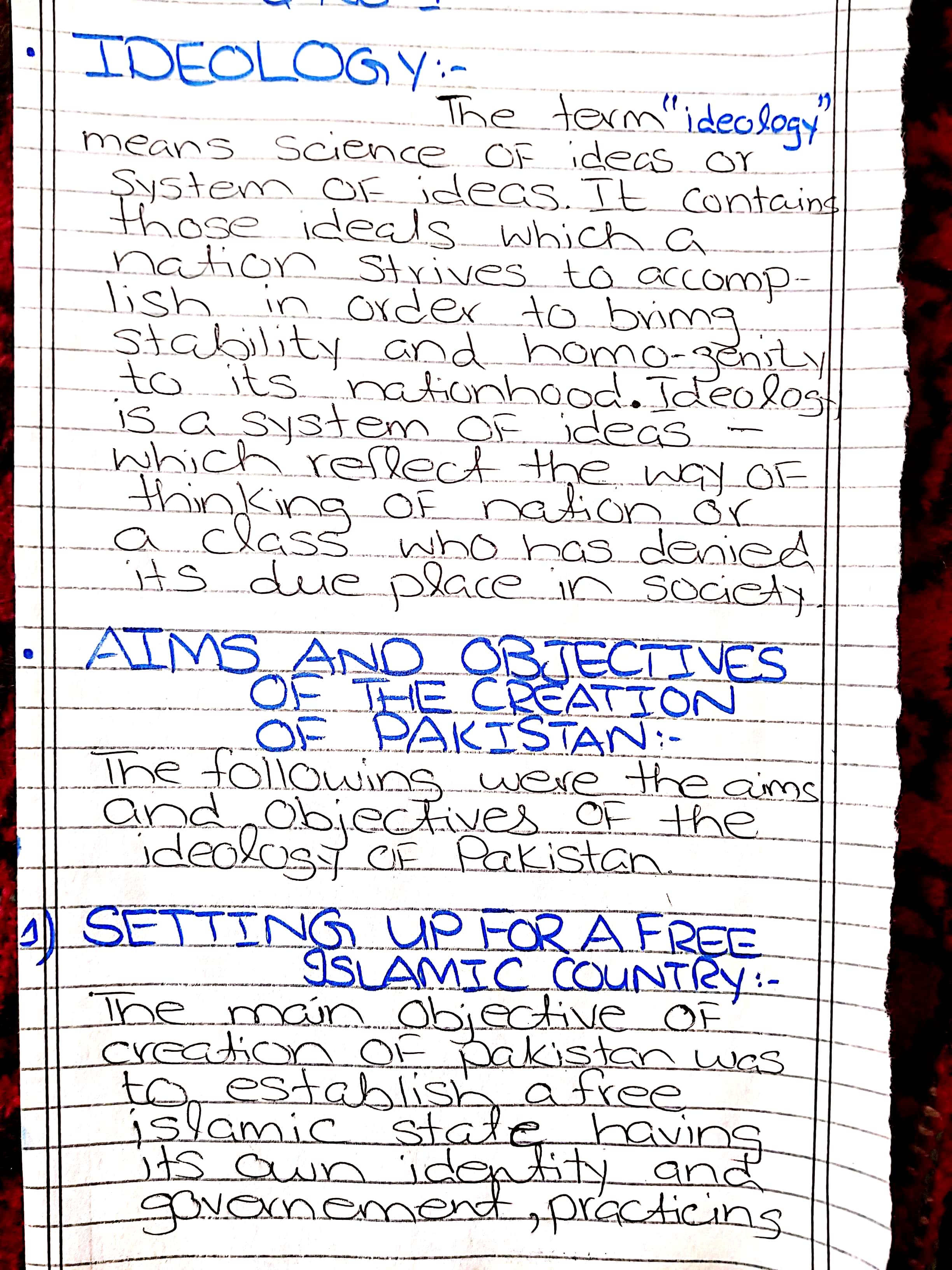 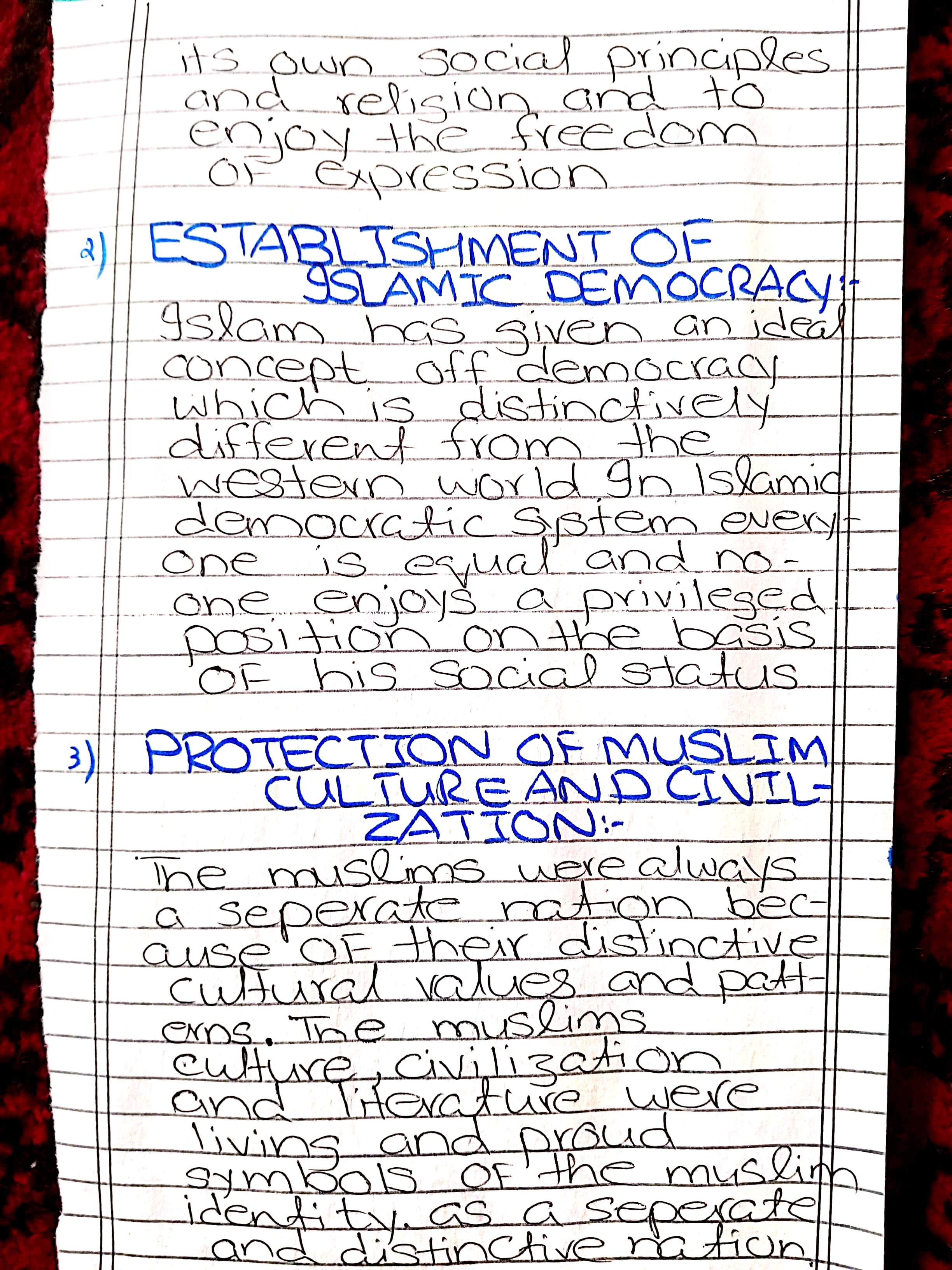 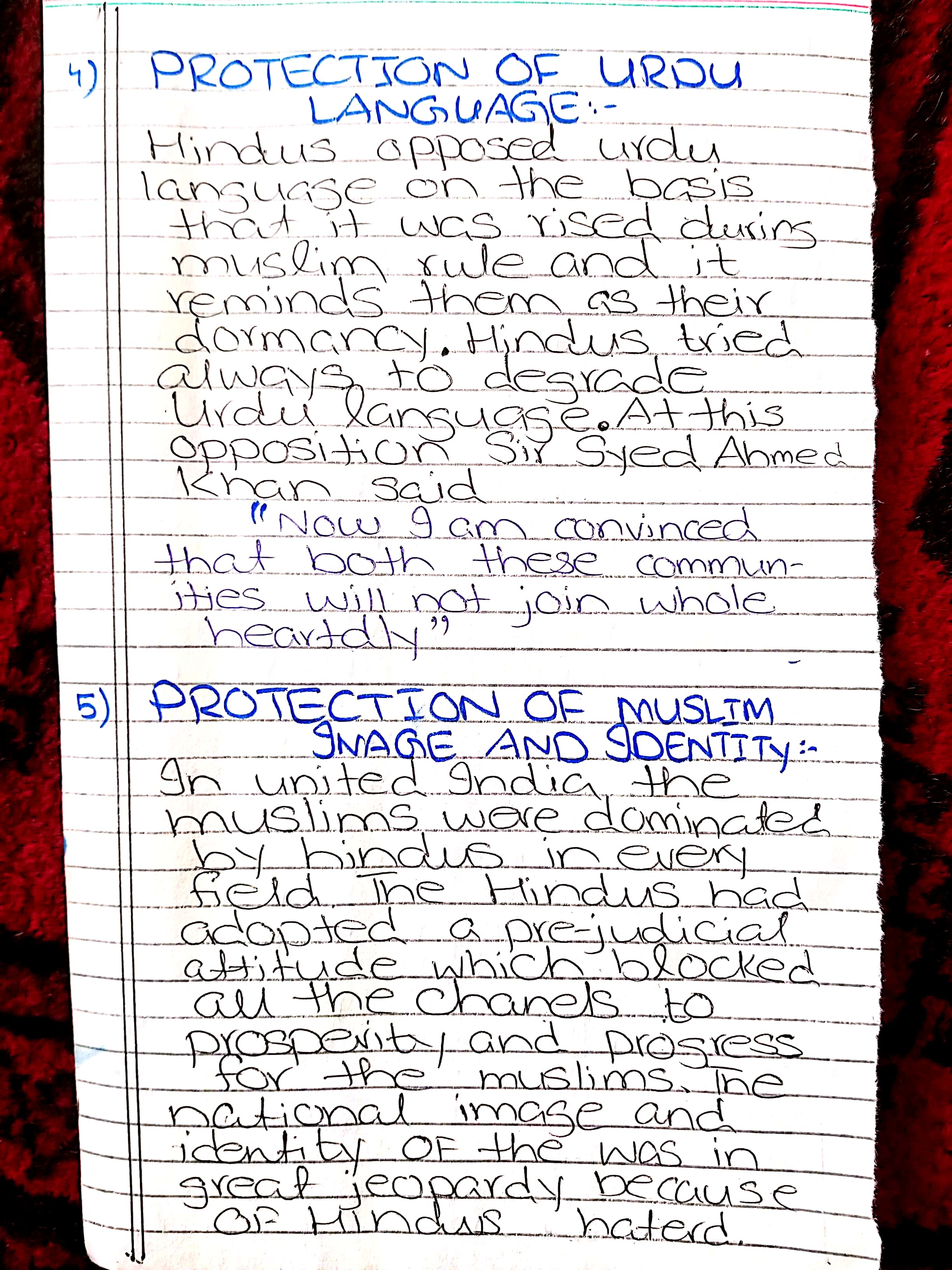 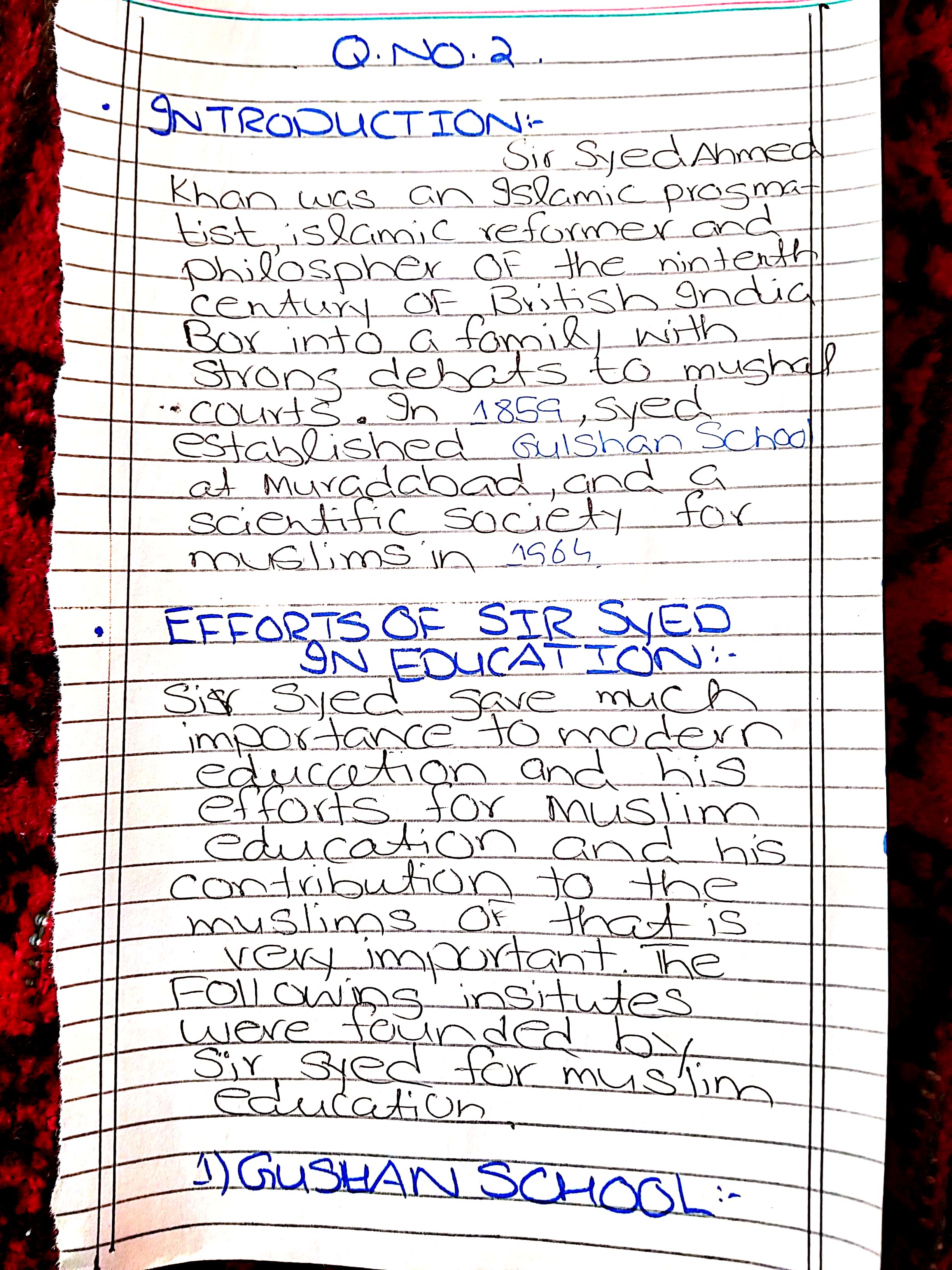 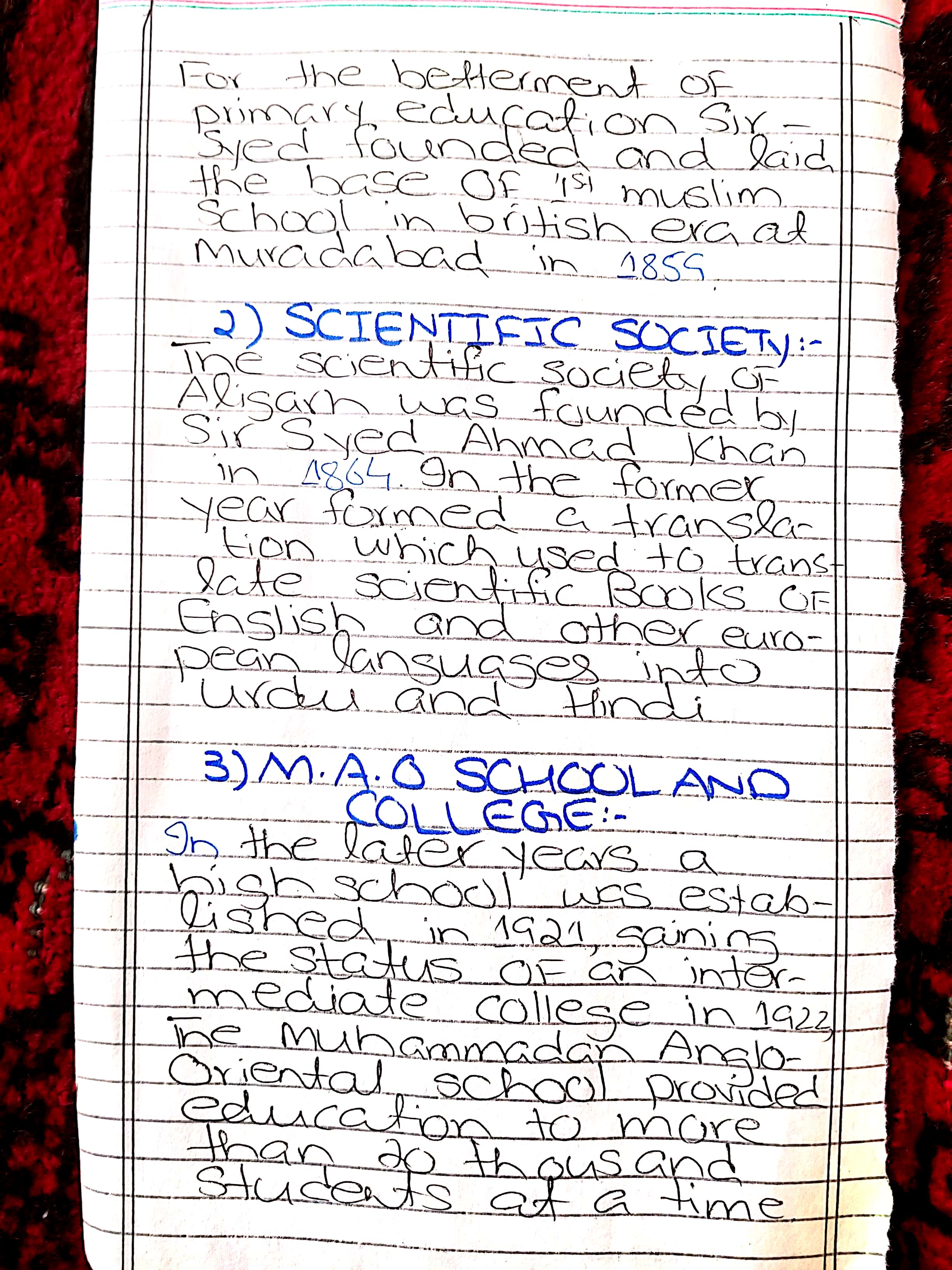 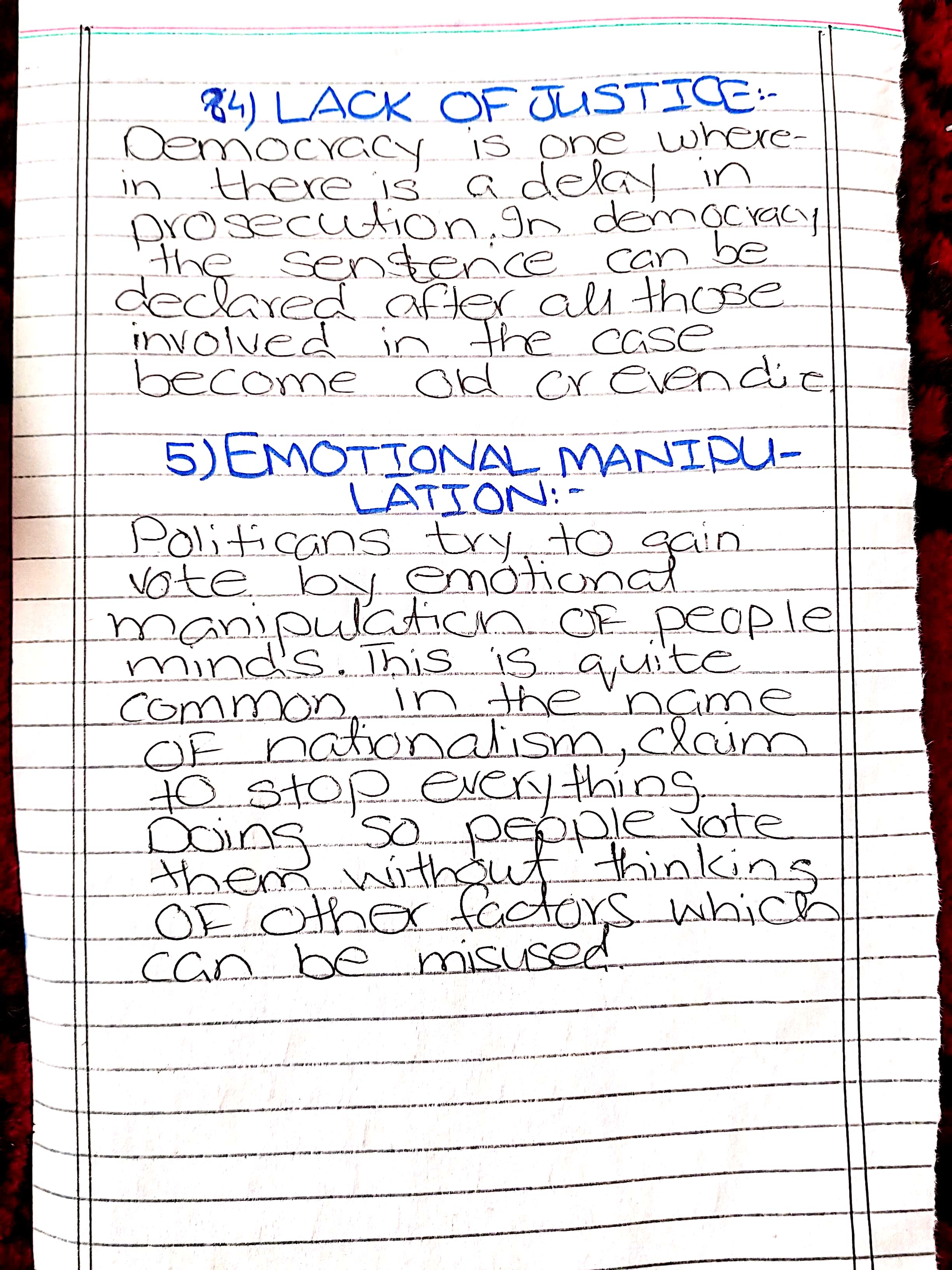 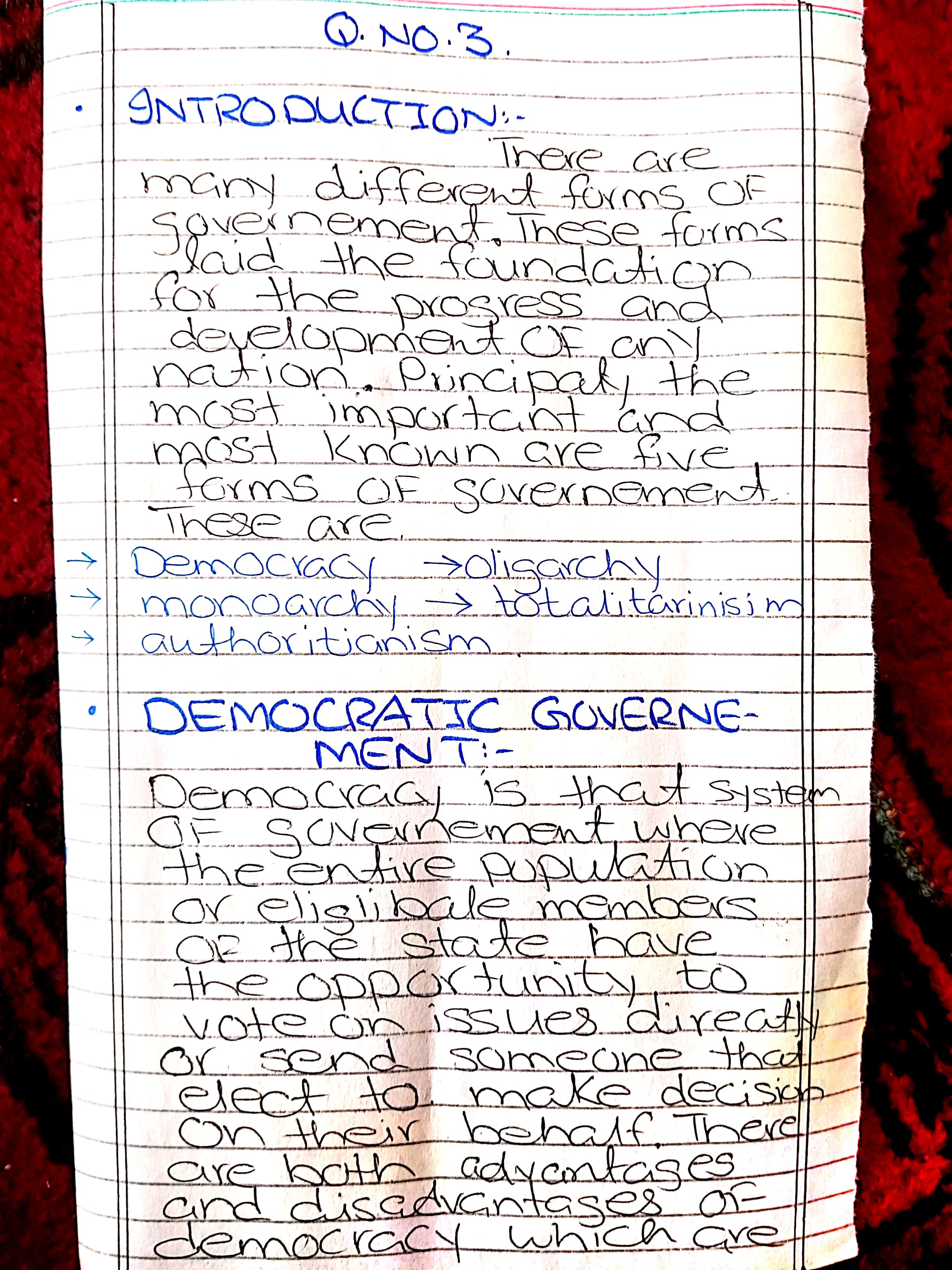 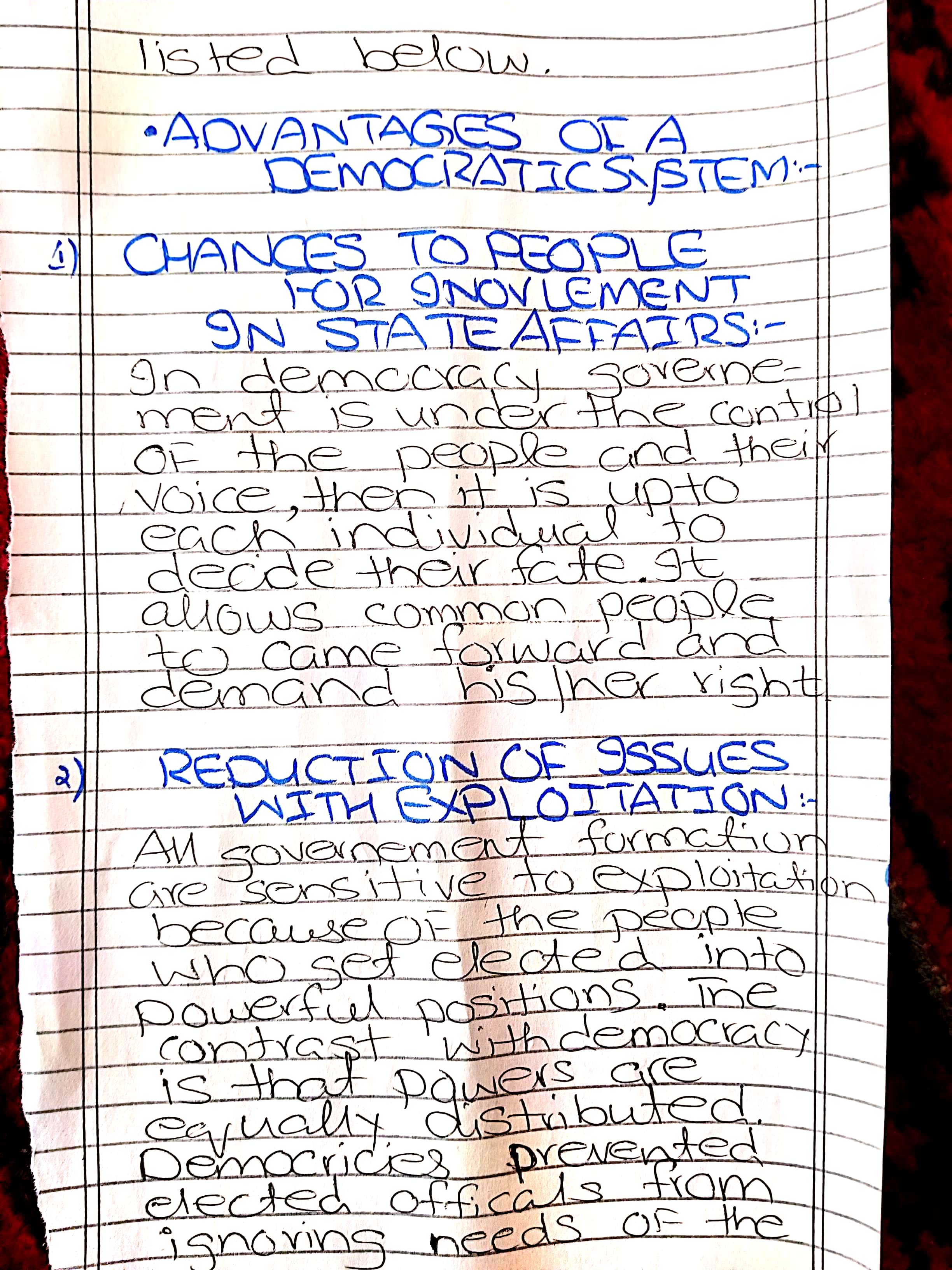 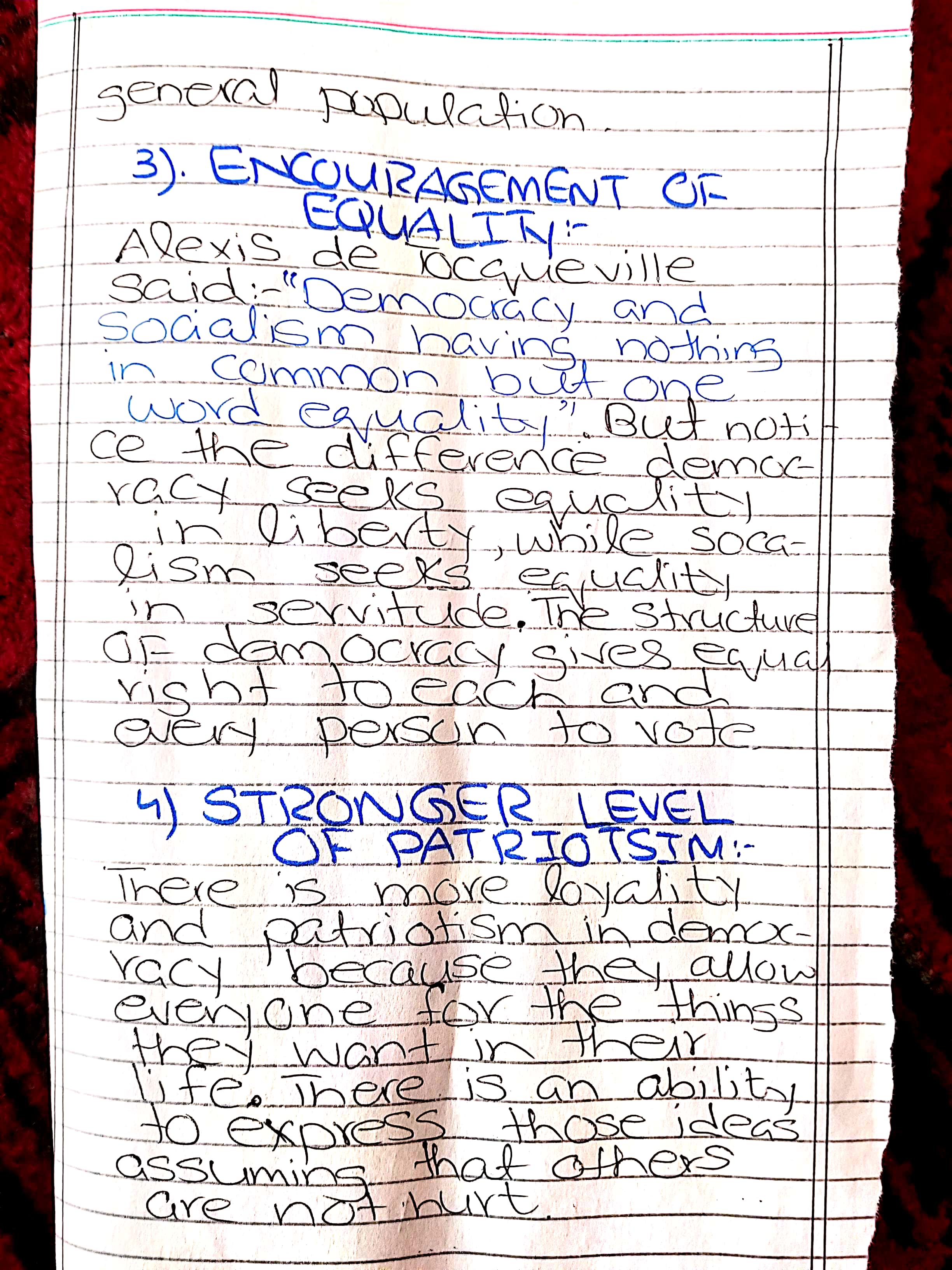 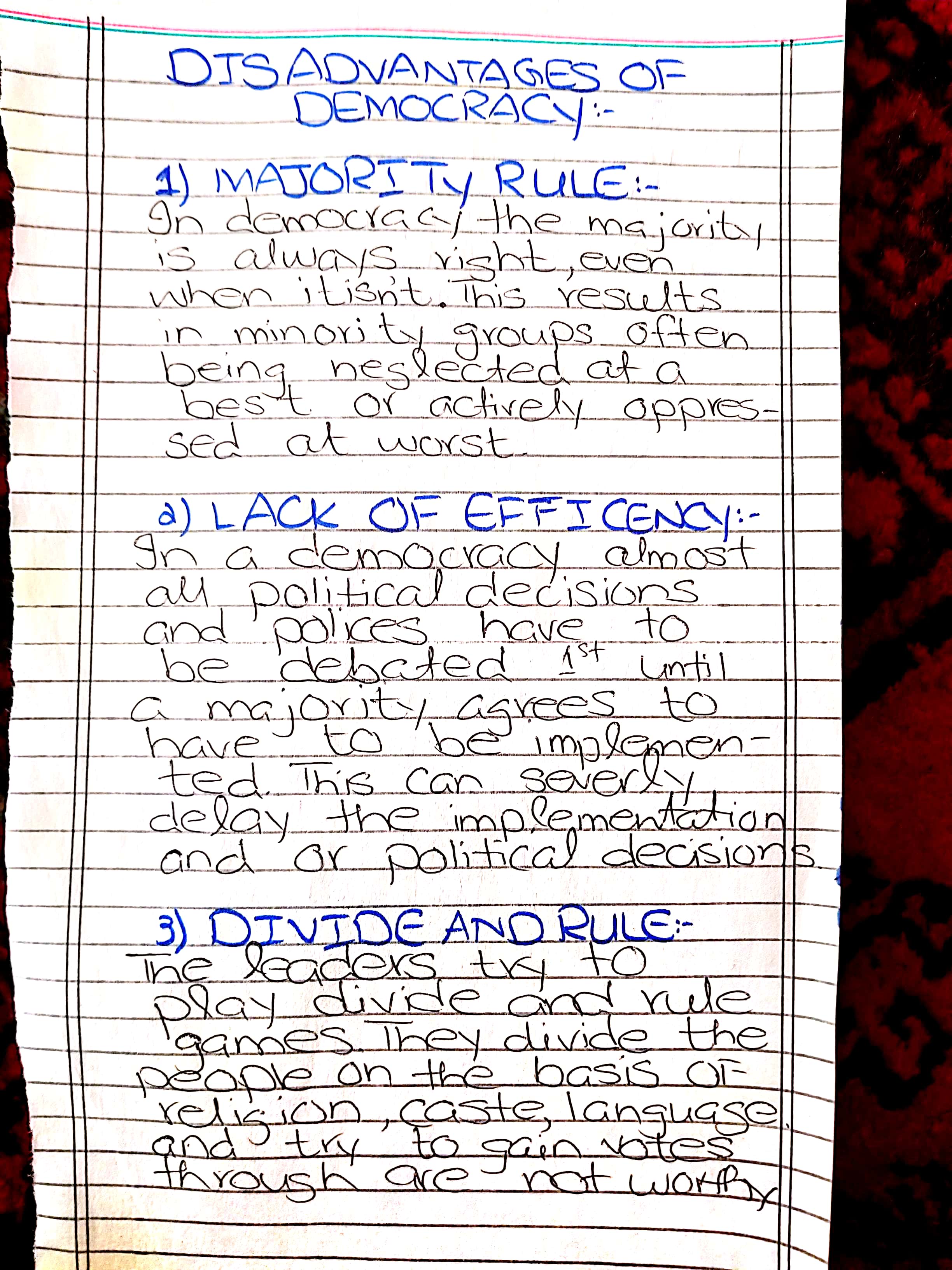 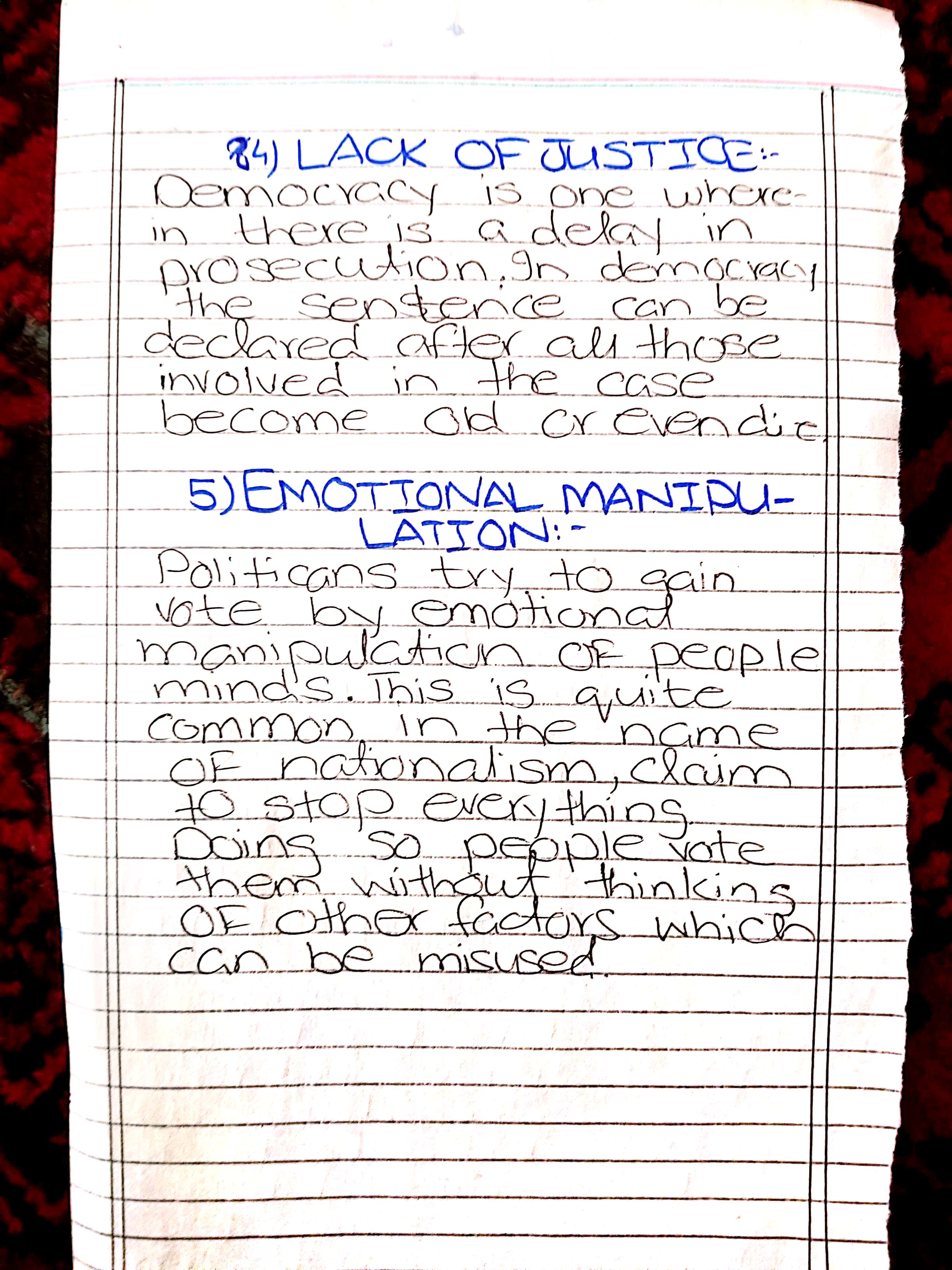 